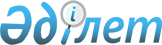 О внесении изменений в постановление акимата Северо-Казахстанской области 
от 3 апреля 2009 года N 87 "Об организации призыва граждан Республики Казахстан на срочную воинскую службу на территории области в апреле-июне 
и октябре-декабре 2009 года"
					
			Утративший силу
			
			
		
					Постановление акимата Северо-Казахстанской области от 22 сентября 2009 года N 235. Зарегистрировано Департаментом юстиции Северо-Казахстанской области 5 октября 2009 года N 1723. Утратило силу в связи с истечением срока действия (письмо аппарата акима Северо-Казахстанской области от 17 октября 2011 года N 01.04-08/2964)      Сноска. Утратило силу в связи с истечением срока действия (письмо аппарата акима Северо-Казахстанской области от 17.10.2011 N 01.04-08/2964)      

В соответствии с пунктом 2 статьи 27 Закона Республики Казахстан от 23 января 2001 года № 148 «О местном государственном управлении и самоуправлении в Республике Казахстан», статьей 28 Закона Республики Казахстан от 24 марта 1998 года № 213 «О нормативных правовых актах» акимат области ПОСТАНОВЛЯЕТ:



      1. Внести в постановление акимата Северо-Казахстанской области от 3 апреля 2009 года № 87 «Об организации призыва граждан Республики Казахстан на срочную воинскую службу на территории области в апреле-июне и октябре-декабре 2009 года» (зарегистрировано в Реестре государственной регистрации № 1707 от 4 мая 2009 года, опубликовано в газетах «Солтүстік Қазақстан» от 20 мая 2009 года, «Северный Казахстан» от 20 мая 2009 года), с изменениями, внесенными постановлением акимата Северо-Казахстанской области от 17 августа 2009 года № 210 «О внесении изменений в постановление акимата Северо-Казахстанской области от 3 апреля 2009 года № 87 «Об организации призыва граждан Республики Казахстан на срочную воинскую службу на территории области в апреле-июне и октябре-декабре 2009 года» (зарегистрировано в Реестре государственной регистрации № 1722 от 28 августа 2009 года, опубликовано в газетах «Солтүстік Қазақстан» от 9 сентября 2009 года № 110, «Северный Казахстан» от 9 сентября 2009 года № 110), следующие изменения:

      в приложении к указанному постановлению слова «Зейнуллин Муратбек Бегайдарович», «начальник департамента», заменить соответственно словами «Галыгин Юрий Борисович», «временно исполняющий обязанности начальника департамента».



      2. Настоящее постановление вводится в действие по истечении десяти календарных дней после дня его первого официального опубликования.      Аким области                               С.Билялов      «СОГЛАСОВАНО»

      Временно исполняющий обязанности 

      начальника департамента по делам

      обороны Северо-Казахстанской области       Ю. Галыгин
					© 2012. РГП на ПХВ «Институт законодательства и правовой информации Республики Казахстан» Министерства юстиции Республики Казахстан
				